Fort Hays State University Faculty SenateTuesday, November 7, 2017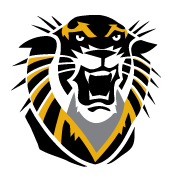 Black & Gold Room, 3:30 pm – 5:00 pmMeeting called by: Denise Orth, Faculty Senate PresidentPlease read/review prior to the meeting: Located in Blackboard course FS000_01: Faculty SenateOctober 2, 2017 Faculty Senate MinutesAcademic Affairs Committee report and course/program approval documentsWorkload Taskforce DocumentFaculty Morale SurveyAgenda1.  Approval of Minutes. Senator Bartlett moved to approve. Senator Sauer seconded. No discussion. Unanimous approval.2.  Announcements and Information Items: Welcome – Denise OrthNo KBOR meeting in Oct, but a CoFSP was attended by Senator Gabel.  Many topics are still pending.  Next Wed is KBOR meeting.  At next FS meeting there will be more to share.  Discussions are happening with all departments at FHSU to get in line with KBOR’s new requirement for all degrees to be no more than 120 hours.The Dean survey is now open.  Please find time to fill it out.The Chairs Survey will be implemented in Spring 2018.We did receive liaison status.  Senator Orth will be on the Governance Committee.Tim Crowley/Deb Ludwig – Strategic PlanDr. Crowley updated the Senate on the Strategic Plan process and provided us with a draft along with the tracking changes, e.g. what was either added or removed under the various headings.  The committee is undertaking a deliberative process and is seeking feedback from a variety of groups.  Dr. Crowley updated us on the history of the process under the Interim President.  They started with the original draft that came out of the Dr. Martin process and then Dr. Ludwig has been keeping track of all changes along the way.  In March 2017, Faculty Senate withdrew support of the initial draft.  They are now seeking approval from the Faculty Senate on this new process, which is the result of incorporating feedback from many stakeholders.  They have maintained a website that tracks all feedback and data.  This Fall, the Strategic Planning Committee has met 4 times in September. Senator McRay asked Dr. Crowley what the goal of today’s update is and whether it would end with a vote.  He said the timeline is uncertain and that this plan has been turned over to Dr. Mason.  KBOR does require all institutions to have a strategic plan and we are the only one who doesn’t have it.Today they are seeking to inform us of changes and then solicit feedback.Dr. Ludwig said consensus seemed to be to go back to the previous mission statement and also wait for Dr. Mason to help draft a new vision. There were many conversations about the values.  In fact that is what people provided the most varied feedback on.  There was consensus that there were too many, so the committee consolidated them.Academic Excellence made its way to the top of the plan instead of being in the middle.There was a desire to reduce “buzz words” and be more readable by a wider audience.Senator Greenleaf made two suggestions: 	Add international to A3Asked what the metric would be for item A7Dr. Ludwig systematically continued to take the Faculty Senate through the rationale for all proposed changes and opened the floor up for questions and suggestions and also said we should all feel free to email her or Dr. Crowley with other feedback.The Faculty Senators fielded a few questions about metrics for measuring some of these goals.  They have not yet tackled that, but will be undertaking that in their committee soon.Senator Orth suggested in some way being more specific about the goal of growing faculty with increased enrollments.They are still thinking about how to make the plan malleable over time since it is supposed to take us through 2025.They are identifying some of the current projects and strategies that go under each category.  It will be designed ultimately to be a living document.The suggestion was made to drop the name Journey to DistinctionBenjamin Cline – Update on Workload Taskforce DocumentThe previous Provost charged the Workload Taskforce to come up with a report on workloadAn algorithm was going to be applied to determine the targets for number of faculty to be in each department.Recommendations were made with the explicit understanding that they might be implemented only when feasible financially.The benefit of the taskforce was with the members of the committee came to a greater understanding of how chairs and faculty view the parameters of defining teaching and service.Most discussion surrounded praise for the committee’s work and general consensus seemed to be that it would be important to share the taskforce’s work with the new President and Provost.Questions were raised with whether or not to formally or informally pass this document on.  Should Senator Orth simply share the report with the new President and Provost or should Faculty Senate formally pass some sort of resolution that has more force?  Senator Orth assigned this to the University Affairs Committee to decide whether or not this body should pass a resolution regarding this.Ben Cline will draft a paragraph describing the history of the work and will add that to a final draft of the document and get it to Senator Orth.3.  Reports from Committees –  Academic Affairs—Kenny Rigler and Helen MilesChanges to Courses 	MATH 010 Intermediate Algebra Senator Rigler described the rationale for creating a 2 credit hour course to be taken alongside a 3 credit hour course as a Pilot for a few semesters, meaning they would limit the enrollment to try it out with specific types of student and see if it works the way they want it to.  It will be offered through Career Exploration.Vote resulted in unanimous approval.CSCI 111 Survey of Computer ScienceNo discussion. Vote resulted in unanimous approval.New Major Concentrations	Entrepreneurship Concentration in the Bachelor of Business 	Administration in Management No discussion. Vote resulted in unanimous approval.New Courses	CSCI 431 Computer GraphicsNo discussion. Vote resulted in unanimous approval.General Education committee is looking to form subcommittees to seek feedback on the learning outcomes being created for the 7 modes of inquiry.  There is no set timeline for when the plan will come before Faculty Senate.  The Committee is making a concerted effort to be transparent and seek feedback through their website.  All of Faculty Senators were encouraged to be proactive on being involved and informed as the process moves forward.Partnerships and Technology—Jason Harper Senator Harper is overseas and will be bringing things back to the committeeStrategic Planning and Improvements— Senator GabelCommittee has met twice since the last meeting.  We have identified something redundant so we will be removing one of the standing rules. We have looked in great detail to the representation of adjuncts through Faculty Senate.  We are coming up with ideas and will have more info in December.We are asking you all to go back to your departments and have discussions with your departments to determine: What is the FS?  What is our role? What should we be doing? What are our responsibilities? How were you selected? Some concern has been raised about newer non-tenured people to participate, etc.  We will send something out for Faculty Senators to share with your departments and then seek your feedback. Student Affairs—Amanda Fields and Jana ZellerSenators Fields and Zeller attended a student affairs meeting.  The main takeaway was that the students were very happy.  They did want to pass along the idea that if you’re involved in the Major and Graduate Programs Fair be looking for a feedback survey and fill that out so they can get quality feedbackUniversity Affairs—Amy SchmierbachMoving ahead on course evaluation.  Will meet with administration next week on the role of course evaluations, whether they can be mandated, etcIn terms of the Faculty Morale survey, the Docking Institute will cost $300 to administer.  We have requested that money but have been asked to wait until January/February to administer the survey.  They would like a vote on the survey questions that were previously disseminated to Faculty Senators. They are largely using the same survey from 2012 for comparison, but did make some minor changes. Senator Schmierbach worked through some additional suggestions for additions to the survey.Senator Miles expressed concern over making sure we ask questions about salary compression and about Q9 regarding the possible overuse of adjuncts. Senator Splichal discussed the complexity involved with crafting a question regarding adjuncts because there are several layersSenator Bartlett brought up concerns about IRB.  The Docking Institute will run the final draft through IRB.Some concerns were brought up about the demographic information being sought.  The Docking Institute would be the only one to hold all of the identifiable information and would instead disseminate a report.Senator Schmierbach will revise based on this discussion and will upload a new draft to Blackbaord and will put it up for a vote at the December meeting.4.  Unfinished Business5.   New BusinessKerry Wasinger was consulted and charged with forming a Committee for web accessibility for students with disabilities.  Kerry reached out to Senator Orth to identify 2 faculty members to serve on that committee.  It may become a standing university committee.  There may be some more work on the front end.  She would like to get two faculty members from 2 different colleges and suggested that since there are two deans on the committee (from Business and Education) the other faculty members should come from other colleges via the Partnerships and Technology committee.  Senator Orth put a call for volunteers.  April Terry was nominated as was Valerie Zelenka.WSU meets 2x a month and have a very strong voice on campus.   Senator Orth suggests we think about the possibility of meeting more often as we contemplate issues as they arise.  Senator McRay offered to add that to the survey the SP committee will be sending out.6.  Adjournment Motion to adjourn passes at 5:00pm.